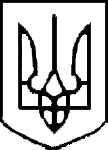 КОМУНАЛЬНА УСТАНОВАСУМСЬКИЙ НАВЧАЛЬНО-ВИХОВНИЙ КОМПЛЕКС № 16ІМЕНІ ОЛЕКСІЯ БРАТУШКИ  «ЗАГАЛЬНООСВІТНЯ ШКОЛА І - ІІІ СТУПЕНІВ  ДОШКІЛЬНИЙ НАВЧАЛЬНИЙ ЗАКЛАД» СУМСЬКОЇ МІСЬКОЇ РАДИ40020, Сумська обл., місто Суми, вулиця  Шишкіна, будинок 12 тел 615-115 e-mail:  nvk16-sumy@ukr.net                                                                                       ЄДРПОУ   Код 21102348Від 25.02.2021 р.  № 38На № ___ від _________  Аналіз анкетування батьків щодо організації харчування в КУ СНВК №16 (дошкільне відділення)З 22.02.2021 по 24.02.2021 року в дошкільному відділенні КУ СНВК №16 СМР було проведено анкетування батьків, з метою виявлення проінформованості їх щодо якісного харчування дітей, врахування побажань та пропозицій, визначення недоліків в організації харчування. В анкетуванні взяли участь 50 батьків, що становить 50% від спис очного складу дітей.Результати анкетування показали наступне:Чи влаштовує Вас якість харчування дитини в дошкільному закладі?а) Так – 31 (62%)б) Ні – 3 (6%)в) важко відповісти – 16 (32%)Оцініть, будь-ласка, як організовано харчування у дошкільному закладі?а) відмінно – 11 (22%)б) добре – 23 (46%)в) задовільно – 13 (26%)г) погано – д) важко відповісти – 3(6%)Чи харчується ваша дитина в дошкільному закладі із задоволенням?а) Так – 31 (62%)б) Ні –3 (3%)в) важко відповісти – 16 (32%)Вкажіть, будь ласка, Ваші пропозиції та побажання щодо поліпшення організації харчування в дошкільному закладі:Додати: фруктів, рибні страви, свіжі овочі, збільшити об’єм  м’ясних продуктів. За результатами анкетування можна вважати що організація харчування в дошкільному закладі відбувається добре.